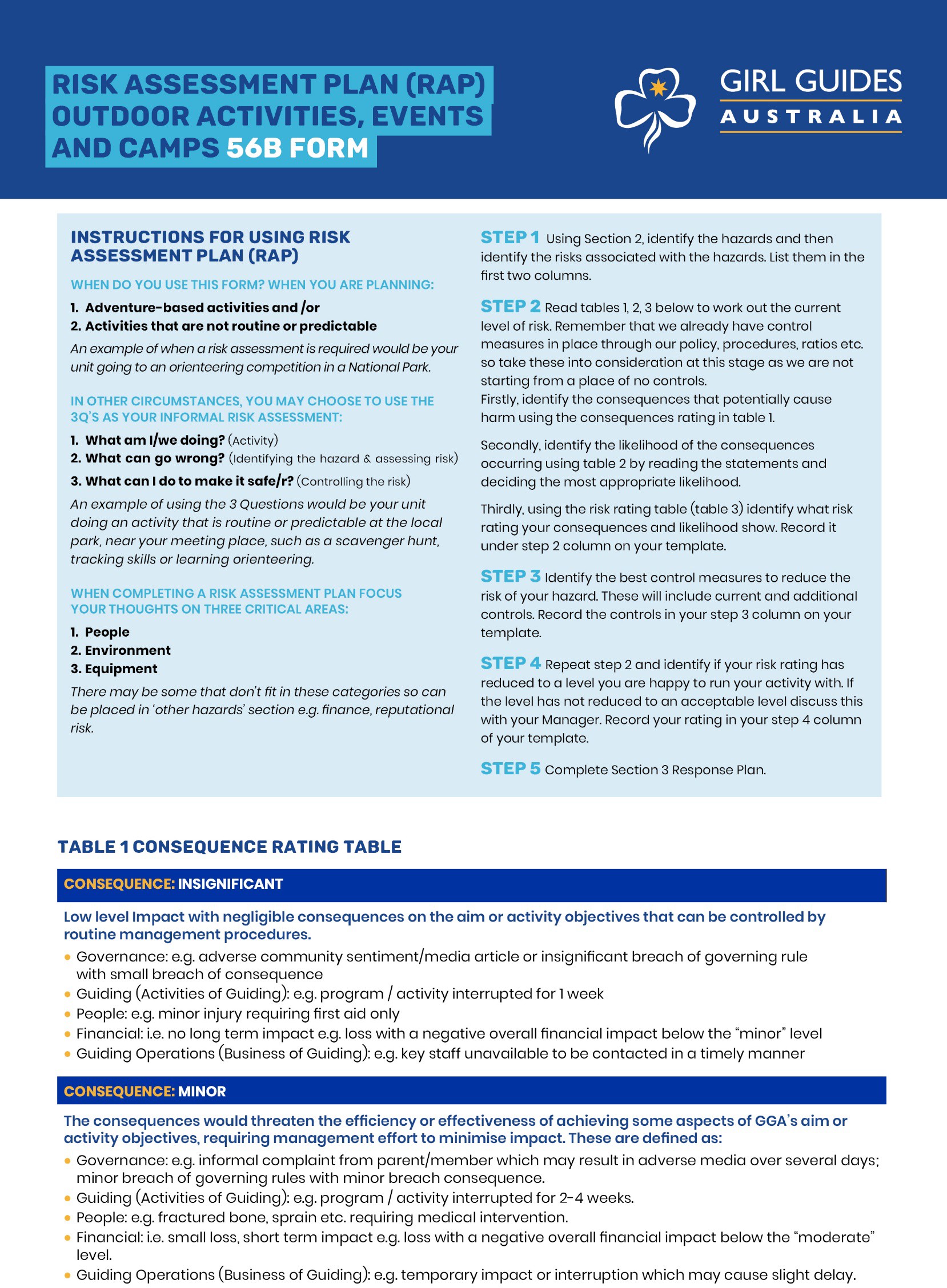 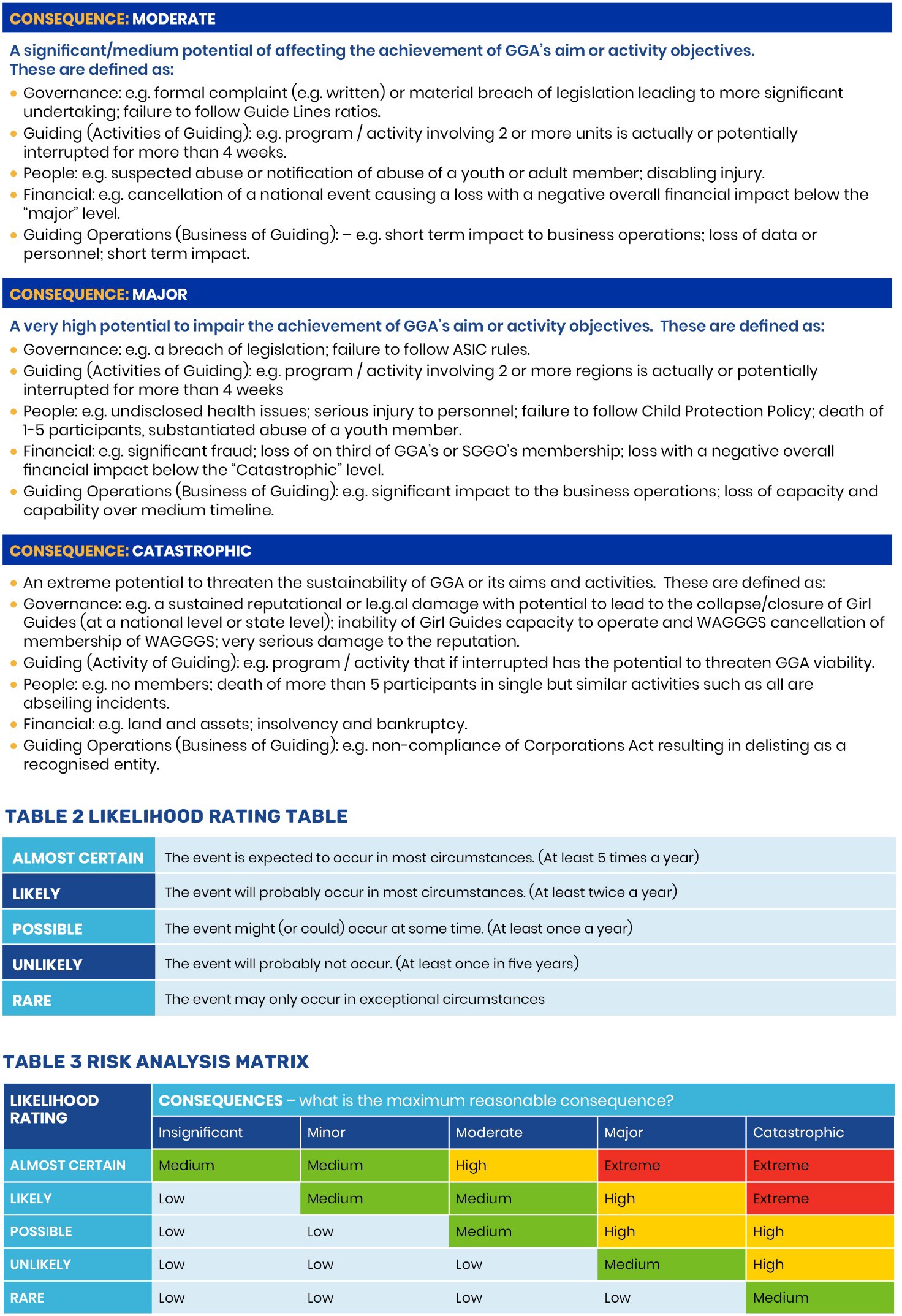 Girl Guides Australia Risk Assessment Plan - August 2021                                                                                                                                                                                                                                                     3 | 5Section 1. Details of Activity requiring Risk AssessmentSection 1. Details of Activity requiring Risk AssessmentSection 1. Details of Activity requiring Risk AssessmentSection 1. Details of Activity requiring Risk AssessmentSection 1. Details of Activity requiring Risk AssessmentSection 1. Details of Activity requiring Risk AssessmentSection 1. Details of Activity requiring Risk AssessmentSection 1. Details of Activity requiring Risk AssessmentActivity TypeOutline of activitiesLocation for activityDate/s of activityUnitDistrict/sRegionStateChair of CommitteeLeader in ChargeQualifications ofLiCFirst AiderQualifications ofFirst AiderAims of activityRisk assessmentprepared bySection 2. Risk AssessmentSection 2. Risk AssessmentSection 2. Risk AssessmentSection 2. Risk AssessmentSection 2. Risk AssessmentSection 2. Risk AssessmentStep 1 Identify the hazards People, Environment, EquipmentStep 1 Identify the hazards People, Environment, EquipmentStep 2 Assess the current riskSee tables 1,2,3Step 3 Control the riskWho & WhenStep 4. Reassess the risk Use table 1,2,3 againIdentify the HazardWhat is the harm associated with the hazard?Is the risk low, medium, high orextreme?What controls are already in place and what else needs to be done to reduce or removethe risk?By whom? By when?Now that controls have been put in place reassessthe riskPeople Hazards (eg skill, experience, health and fitness, age, fears)People Hazards (eg skill, experience, health and fitness, age, fears)People Hazards (eg skill, experience, health and fitness, age, fears)People Hazards (eg skill, experience, health and fitness, age, fears)People Hazards (eg skill, experience, health and fitness, age, fears)People Hazards (eg skill, experience, health and fitness, age, fears)Environmental Hazards (eg weather, remoteness, terrain, water, shelter)Environmental Hazards (eg weather, remoteness, terrain, water, shelter)Environmental Hazards (eg weather, remoteness, terrain, water, shelter)Environmental Hazards (eg weather, remoteness, terrain, water, shelter)Environmental Hazards (eg weather, remoteness, terrain, water, shelter)Environmental Hazards (eg weather, remoteness, terrain, water, shelter)Identify the HazardWhat is the harm associated with the hazard?Is the risk low, medium, high orextreme?What controls are already in place and what else needs to be done to reduce or removethe risk?By whom? By when?Now that controls have been put in place reassess the riskEquipment Hazards (eg clothing, kayaks, camping equipment, cars)Equipment Hazards (eg clothing, kayaks, camping equipment, cars)Equipment Hazards (eg clothing, kayaks, camping equipment, cars)Equipment Hazards (eg clothing, kayaks, camping equipment, cars)Equipment Hazards (eg clothing, kayaks, camping equipment, cars)Equipment Hazards (eg clothing, kayaks, camping equipment, cars)Identify the HazardWhat is the harm associated with the hazard?Is the risk low, medium, high orextreme?What controls are already in place and what else needs to be done to reduce or removethe risk?By whom? By when?Now that controls have been put in place reassess the riskOther hazards (eg finance, reputation)Other hazards (eg finance, reputation)Other hazards (eg finance, reputation)Other hazards (eg finance, reputation)Other hazards (eg finance, reputation)Other hazards (eg finance, reputation)Identify the HazardWhat is the harm associated with the hazard?Is the risk low, medium, high orextreme?What controls are already in place and what else needs to be done to reduce or removethe risk?By whom? By when?Now that controls have been put in place reassess the riskSection 3. Response PlanSection 3. Response PlanSection 3. Response PlanSection 3. Response PlanSection 3. Response PlanSection 3. Response PlanSection 3. Response PlanEvacuation Response Procedures eg. fire, floodEvacuation Response Procedures eg. fire, floodEvacuation Response Procedures eg. fire, floodEvacuation Response Procedures eg. fire, floodEvacuation Response Procedures eg. fire, floodEvacuation Response Procedures eg. fire, floodEvacuation Response Procedures eg. fire, floodEmergency Response ProceduresEmergency Response ProceduresEmergency Response ProceduresEmergency Response ProceduresEmergency Response ProceduresEmergency Response ProceduresEmergency Response ProceduresWhat?What?Equipment?Equipment?Equipment?Where located?Where located?Onsite Emergency ContactsOnsite Emergency ContactsOnsite Emergency ContactsOnsite Emergency ContactsOnsite Emergency ContactsOnsite Emergency ContactsOnsite Emergency ContactsNameNameNameNamePhone NumberPhone NumberPhone NumberNameNameNameNamePhone NumberPhone NumberPhone NumberOffsite emergency contacts - Phone NumbersOffsite emergency contacts - Phone NumbersOffsite emergency contacts - Phone NumbersOffsite emergency contacts - Phone NumbersOffsite emergency contacts - Phone NumbersOffsite emergency contacts - Phone NumbersOffsite emergency contacts - Phone NumbersEmergency ServicesPolice, Ambulance, Fire: 000Police, Ambulance, Fire: 000Police Link: 13 14 44Police Link: 13 14 44Police Link: 13 14 44Poison Hotline: 13 11 26Local Health services (to the event)Girl Guides